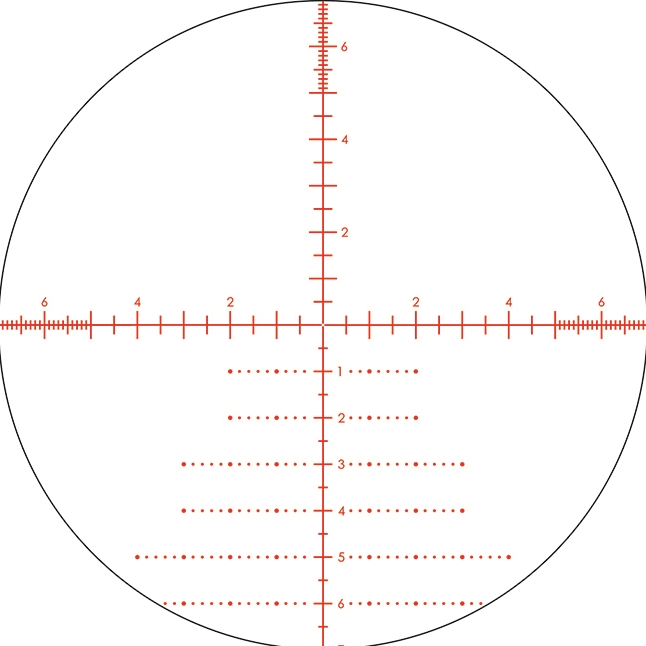 InstruktionerAtt mäta med hjälp av ett kikarsikte är inte svårare än att mäta något med en vanlig linjal. Riktmedlet i detta övningshäfte har en grövre graderad skala i centrum och mer detaljerad i ytterkanterna. Var den fingradiga skalan är varierar beroende på sikte och riktmedel.För att göra övningarna i boken behöver du klippa ut den övre högra fjärdedelen av riktmedlet som är bifogat på sidan 4. Du kan inte använda något av de andra bilderna, då stämmer nämligen inte facit. När du gjort detta kan du hålla riktmedlet över figurerna i exemplen för att mäta antingen bredd eller höjd. Det står i måltabellen på sidan 5 vilket håll du ska mäta.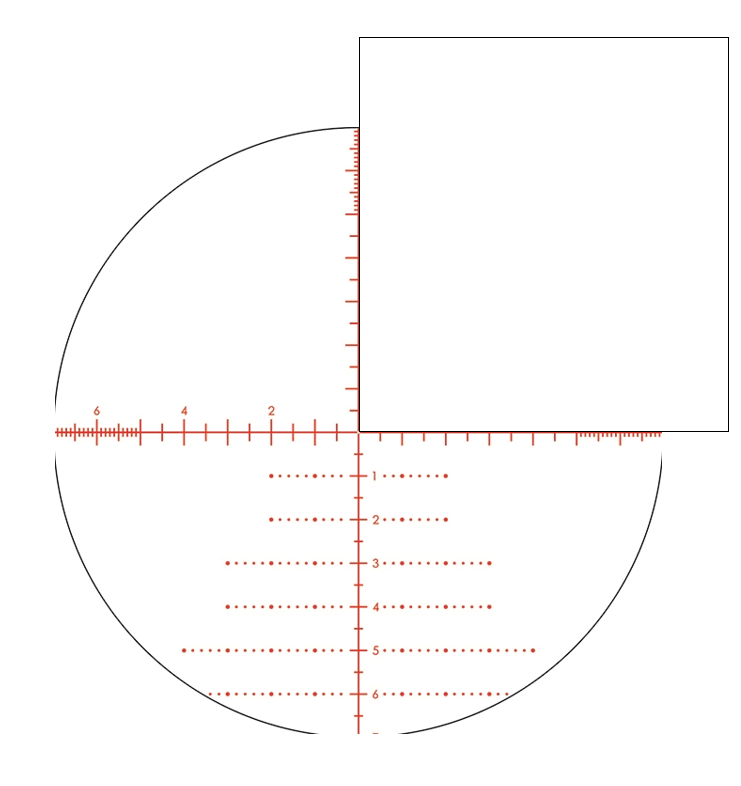 Exempel: Mät avståndet på en B20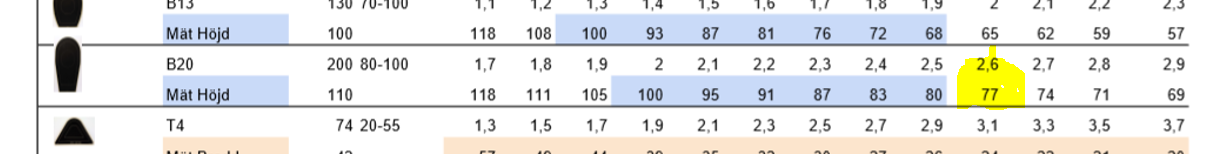 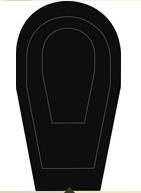 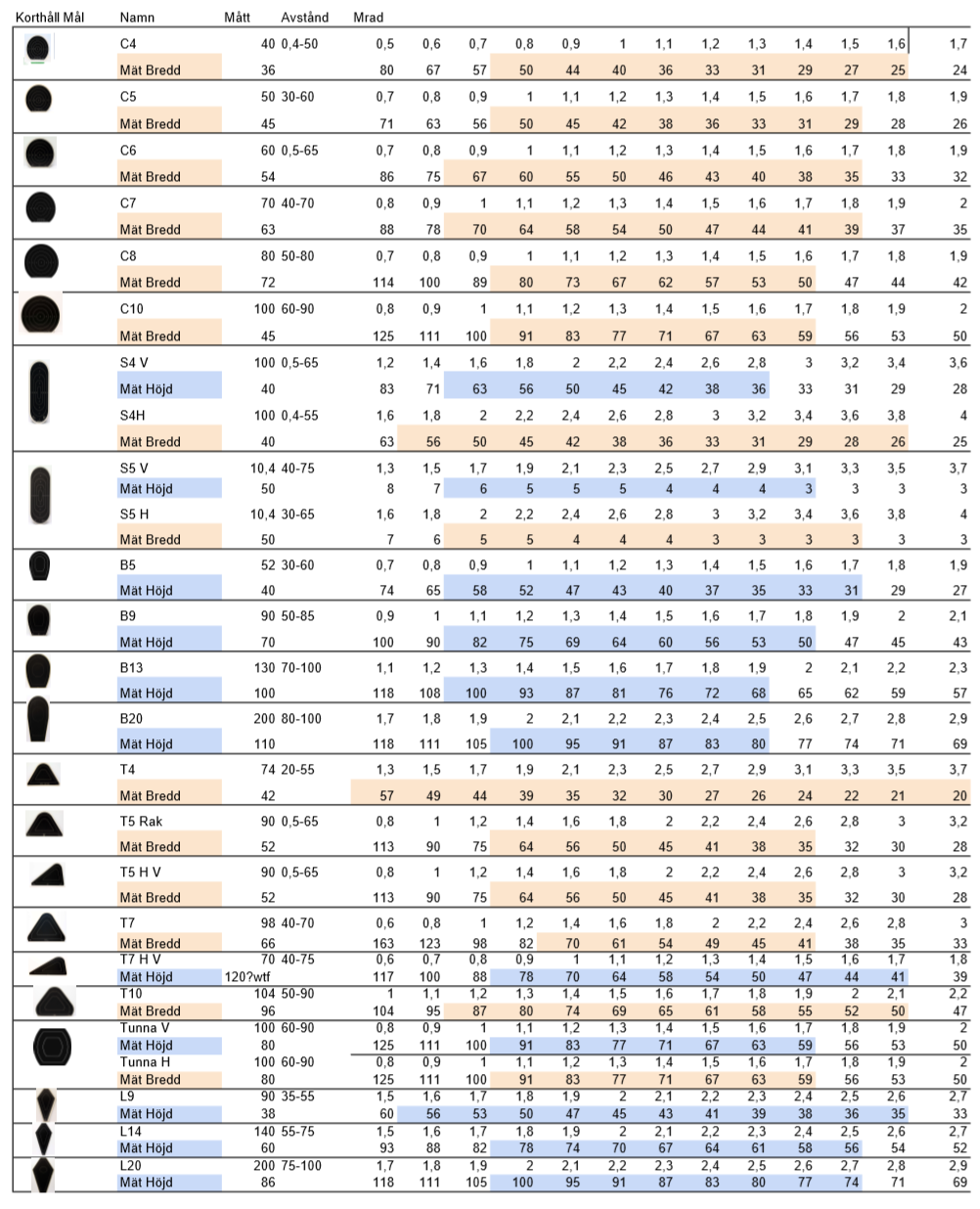 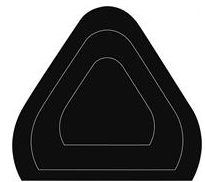 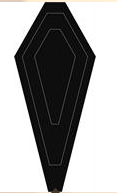 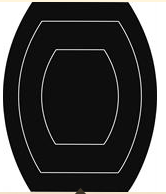 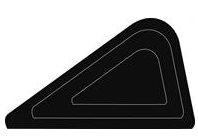 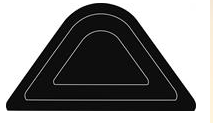 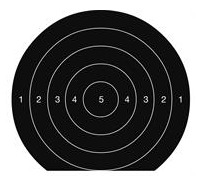 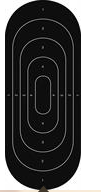 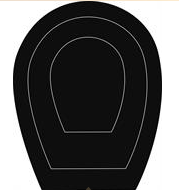 FACITMålMåttAvstånd